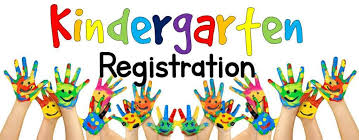 Lloyd S. King Elementary School Sr. & Jr. Kindergarten RegistrationYou will need:Birth CertificateStatus CardImmunization RecordProof of Residency[utility bill or driver’s license with proof of address]Please email: lsk.secretary@mncfn.ca or call 905-768-3222 or simply stop by the school for a registration package.**Open to children born in 2018 & 2019 and turning 5 or 4 years old on or before December 31, 2023.**